ESCUELA NUESTRA SEÑORA DEL VALLE 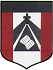 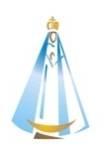 Estimadas familias:  ¡Buena semana para todos ! Una aclaración: no es obligatorio imprimir las clases ya que es un gasto extra. Lo que tiene que quedar en el cuaderno es la fecha, el vocabulario que se aprende en esa unidad, el ejemplo de la estructura gramatical y la actividad a resolver.También se pueden resolver las actividades en el mismo documento y sólo copiar el tema nuevo de la unidad. Otra opción para el registro de la resolución de las actividades es crear  un documento con una hoja de respuestas o copiar en el cuaderno por ej. A) 1………….. y la respuesta. Todo queda a criterio y posibilidades  de cada familia, para optimizar tiempo y gastos.  Los dibujos pueden ser simples       y   no es necesario escribir las explicaciones.                El resto de las actividades (  videos , presentaciones, links de juegos , etc ) tampoco es                 necesario copiarlas.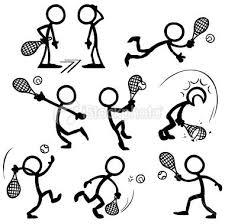                Saludos cordiales     Miss Marian   mfrontera@institutonsvallecba.edu.ar                Link diccionario  https://www.wordreference.com/es/translation.asp?tranword=aMay 11th, 12th and 13th                4th grade 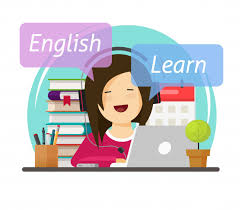 Hello dear children !! How are you today ? _____________Revision Free time activities Watch and say “I like … I don't like ..” ( mientras mirás decí I like o I don´t like y la actividad )               https://youtu.be/8U7czH7tCioPlay a-https://agendaweb.org/exercises/vocabulary/hobbies/free-tim e-activities-1b-https://agendaweb.org/exercises/vocabulary/hobbies/free-time-activities-2Watch https://docs.google.com/presentation/d/1zwtfpSN5EQc2ZZ8lunxj7yESG2nqnxpb39orLRUYOKw/edit?usp=sharingPupil's book pages 9 and 10 / Activity book pages 7 and 8 Look and complete riding _________________  _______________ _________________watching __________________cooking ___________________playing ______________________ ___________________ _____________chatting  ___________________reading ___________________Look and write the numbers ( mirá los dibujos y escribí qué número corresponde a cada letra ) 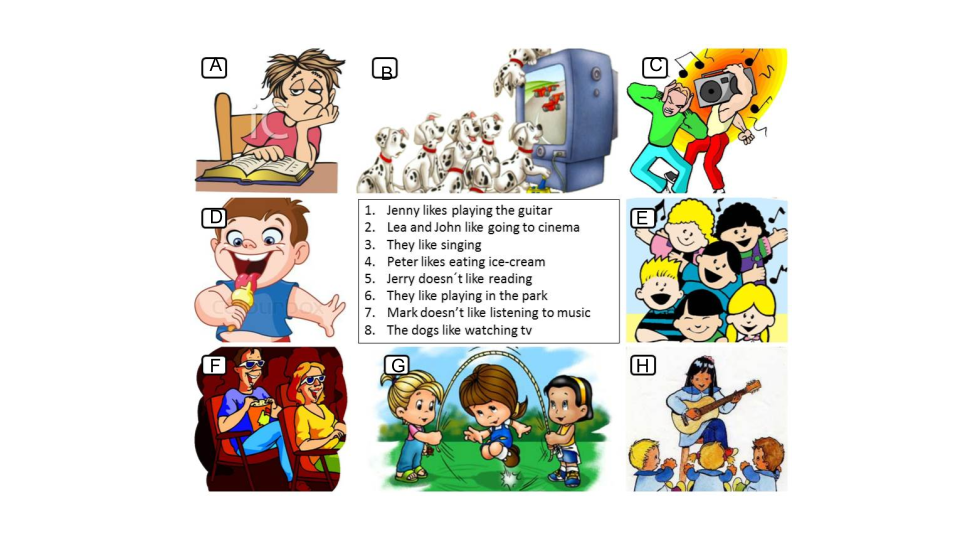 Write the letter of the correct answer ( escribe la letra de la respuesta que corresponde a cada pregunta. Fijate sobre quién pregunta “He” , “she” …)1. What do you like doing ? _________                             a- Yes, I do 2. What does Shakira like doing ? ________                   b- I like watching TV3. What does Messi like doing ? ________                     c- `Yes, she does4. Does Tini like dancing? _______                                  d- He likes playing football 5. Does Del Potro like playing tennis? _______              e- She likes singing 6. Do you like Tik-Tok ? _______                                       f- Yes, he does Bye, bye dear children !    Miss Marian 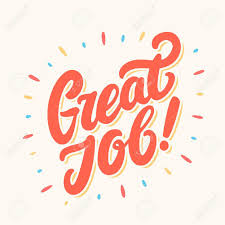      a book / TV / a bike / online / a horse / the guitar / a scooter /                        computer games / chicken  / basketball AEBFCGDH